Basın Bülteni 						      26 Ekim 2019, Cumartesi


ZAFER PLAZA’DA MUHTEŞEM BURAY KONSERİ

Bursa’nın kalbi, Zafer Plaza 20 yaşında. 
Kurulduğu günden bugüne Bursalılara yepyeni bir alışveriş standardı sunan, Bursa’nın ilk alışveriş ve yaşam merkezi Zafer Plaza, 20.yılını geride bıraktı. 

Kutlamalarda sahne alan Buray, Bursalılara muhteşem bir gece yaşattı. Eğlencenin doruklara ulaştığı gecede binlerce dinleyici Zafer Meydanında, Zafer Plaza’nın 20. Yılını kutladı. Buray’ın Zafer Plaza’ya özel söylediği doğum günü şarkısından sonra ise, 29 Ekim Cumhuriyet Bayramı özelinde tüm Bursalılar ile birlikte Onuncu yıl marşı ile Cumhuriyet coşkusunu da beraberinde yaşattı.


Derya Uluğ Konseri ile Eğlence Devam EdiyorSon dönemin en iyi seslerinden Derya Uluğ 27 Ekim Pazar akşamı saat 19:30’da Zafer Plaza sahnesinde vereceği muhteşem konser ile Bursalıların karşısında olacak.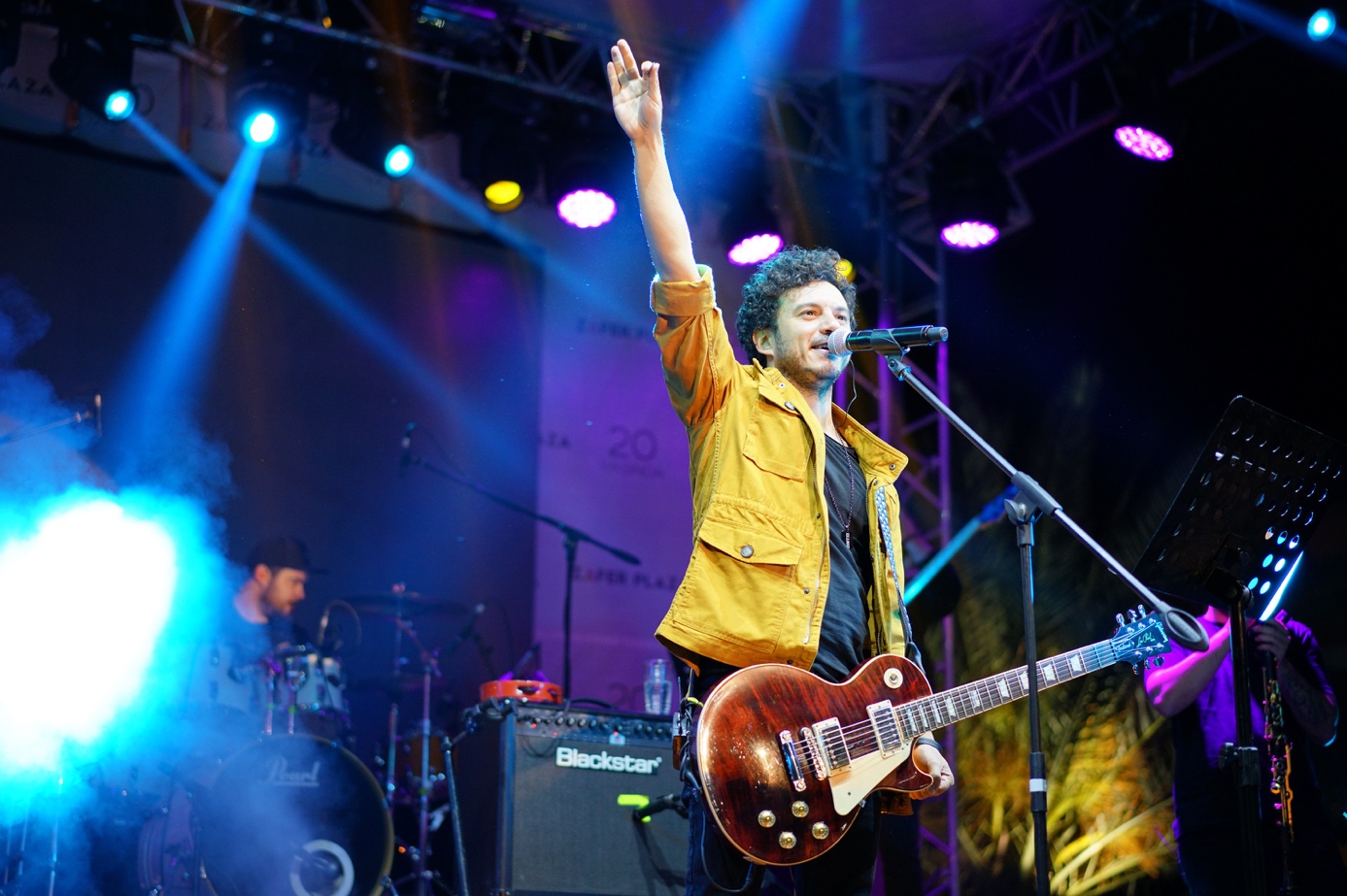 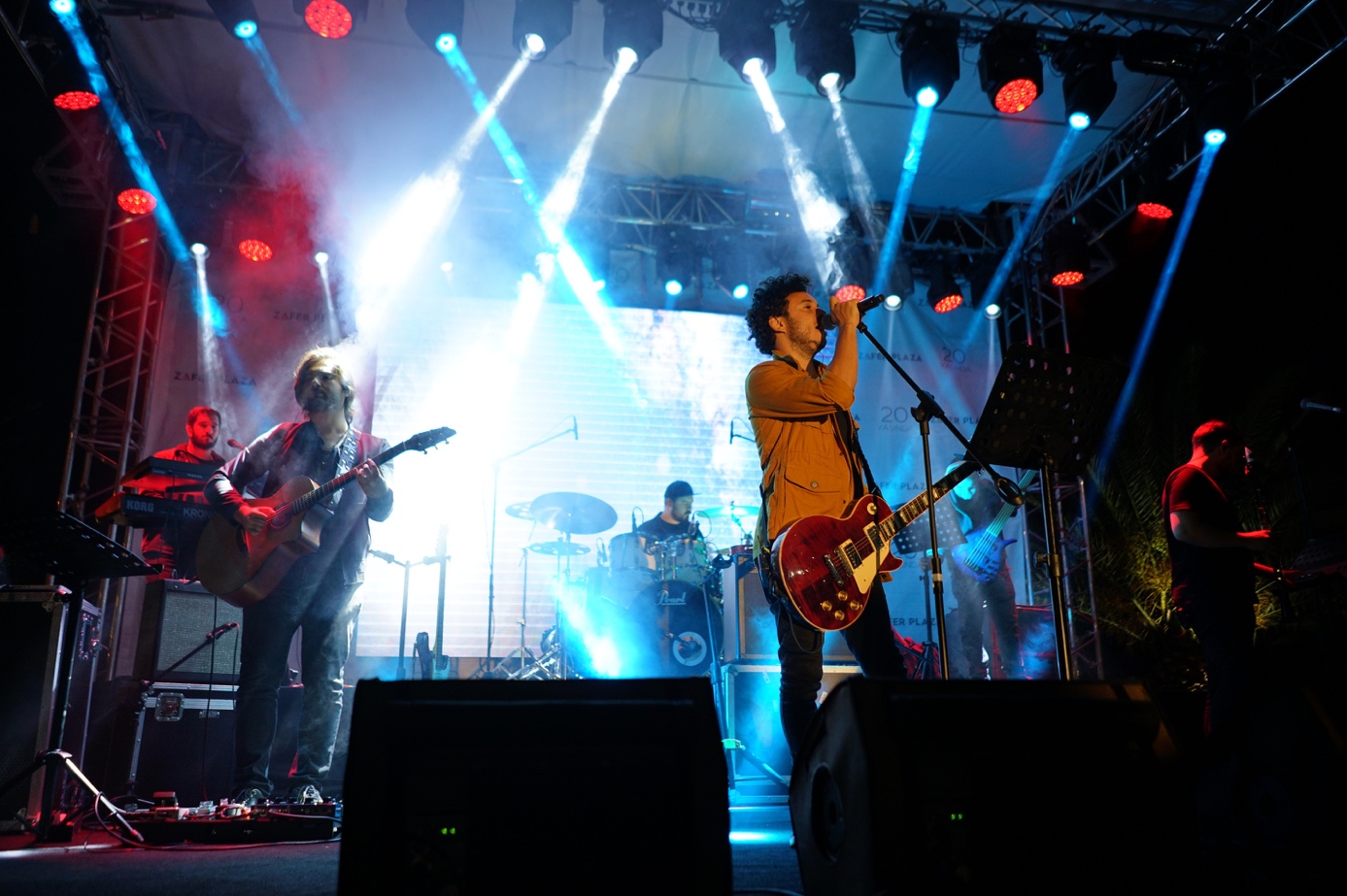 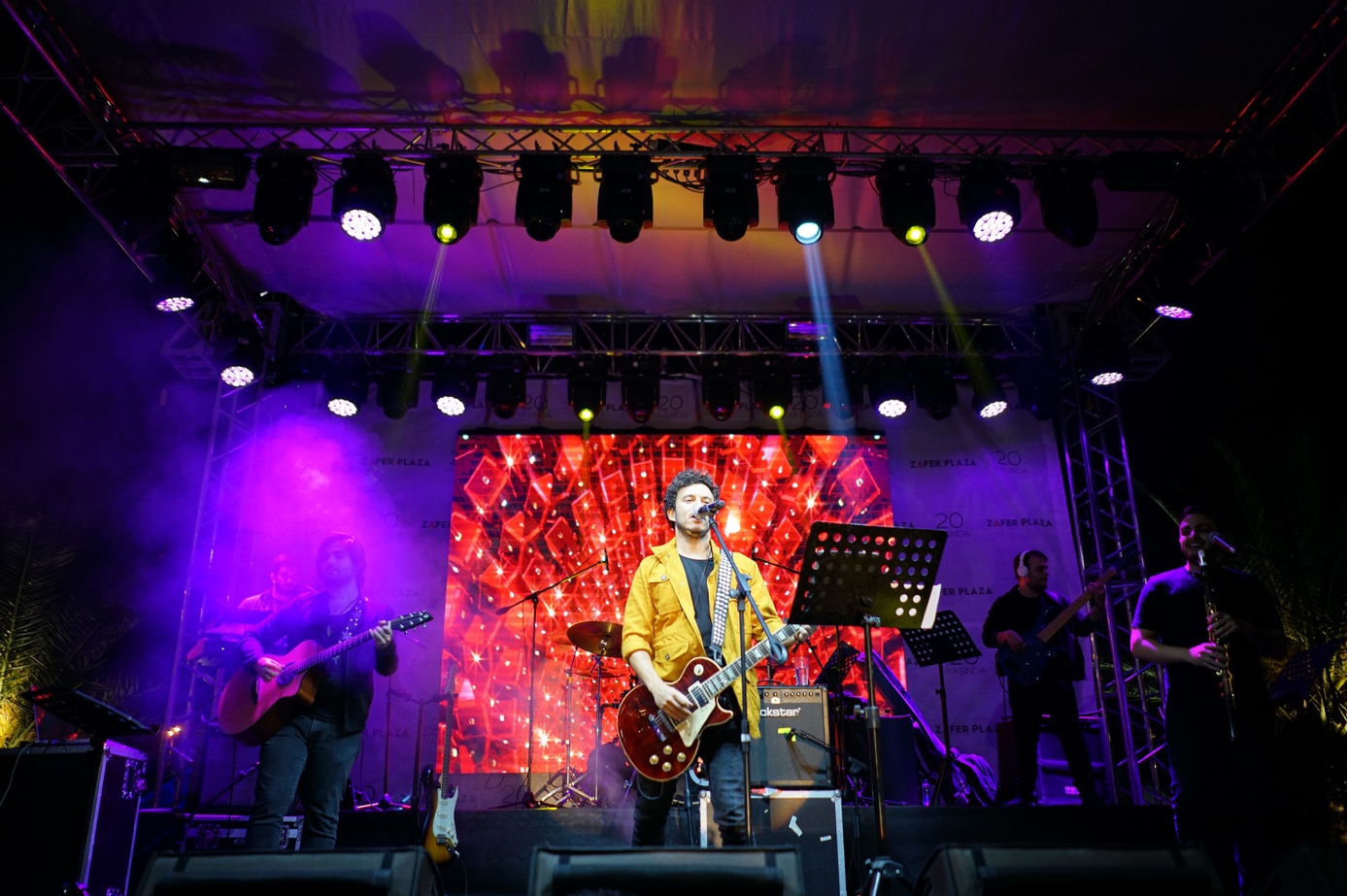 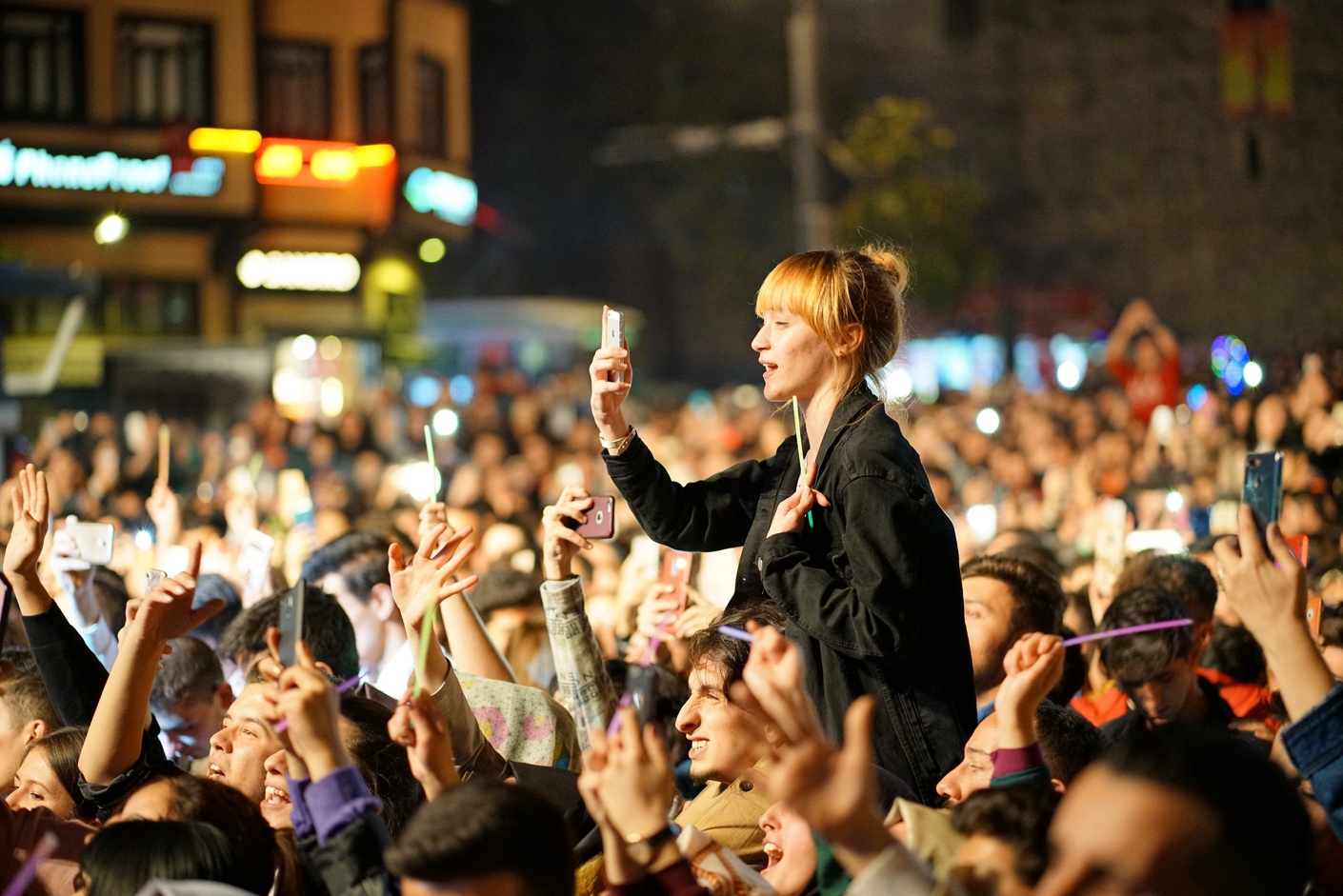 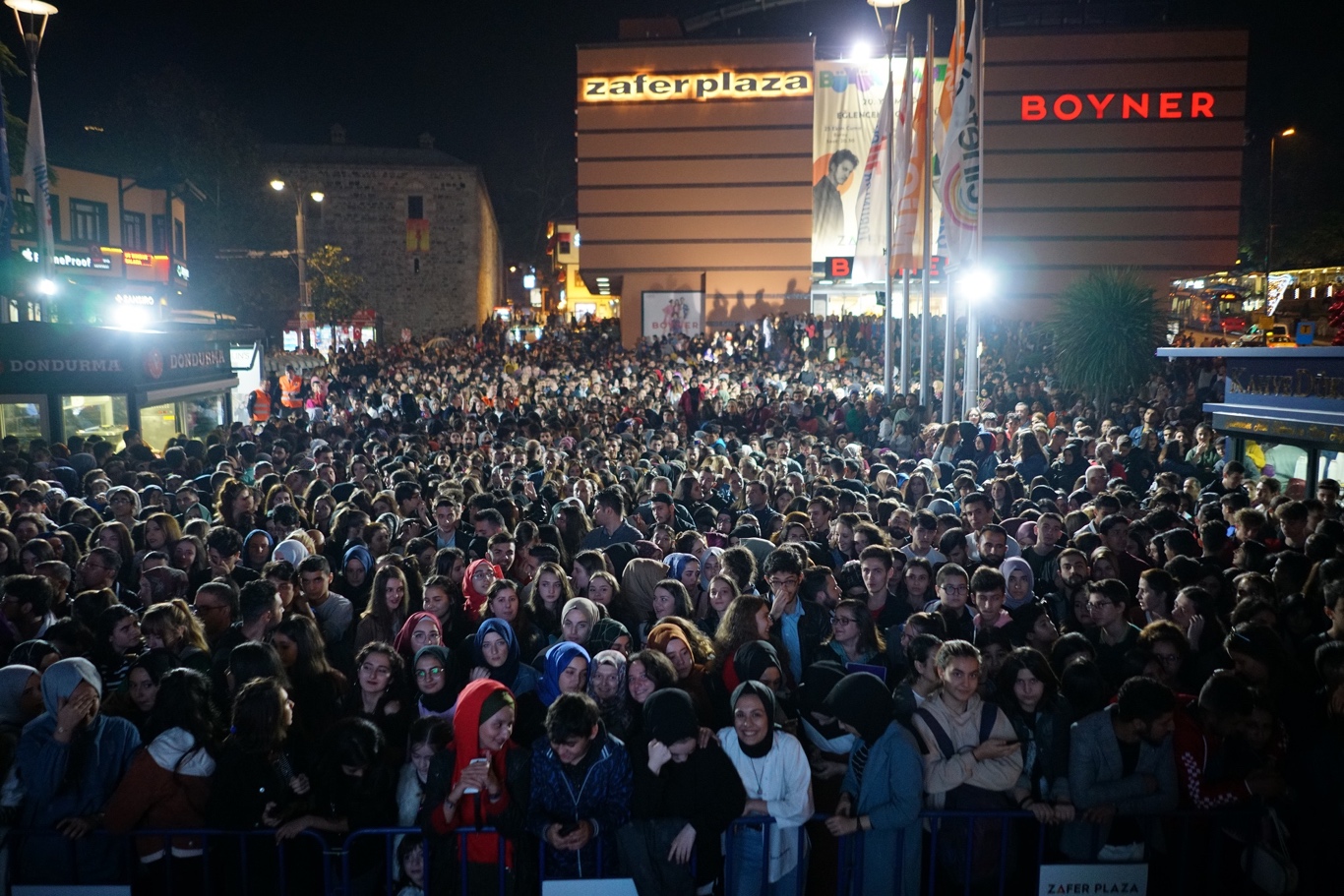 